Publicado en Madrid el 31/03/2020 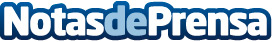 Vodafone Giants lanza un programa de afiliación con su marca Giants GearEl club de esports ofrece los productos de su marca de periféricos Giants Gear (GG) con descuentos exclusivos a través de sus Ambassadors en un programa pionero en el paísDatos de contacto:Álvaro Troyano917818090Nota de prensa publicada en: https://www.notasdeprensa.es/vodafone-giants-lanza-un-programa-de Categorias: Juegos Hardware Entretenimiento Software Otros deportes Dispositivos móviles Gaming http://www.notasdeprensa.es